							     Руху ЧЕСНО.							     Фільтруй суд!							     Кандидата на посаду судді							     Касаційного кримінального суду							     Бородія В.М.ПРОПОЗИЦІЯ щодо інформаціїВ пункті 2 розділу «Розгляд резонансних справ» надається інформація про справу Віталія Грузинова. Для об’єктивної оцінки публікації, прошу прочитати саму публікацію Олени Білозерської у повному обсязі, яка по своїй суті є позитивною. Оскільки вона невелика за обсягом, прошу розмістити її на Інтернет сайті повністю. («Скріншот» зазначеної публікації додаю). Окрім цього, прошу прочитати вирок, текст якого додаю, в якому викладені мотиви прийнятих рішень, зроблена оцінка доводів сторін та спростована пропозиція прокурора засудити ________ до 4-ох років позбавлення волі.Також, в біографічній довідці, щодо посад, які я займав у період з 1996 по 2005 роки, необхідно прибрати слово «Прокуратури» перед назвою районів, оскільки це змінює назву посади.Додаток: 	- «скірншот» публікації О. Білозерської на 1 арк.;		- копія вироку щодо В.М. Грузинова на 6 арк.З повагою,04.12.2018										      В. Бородій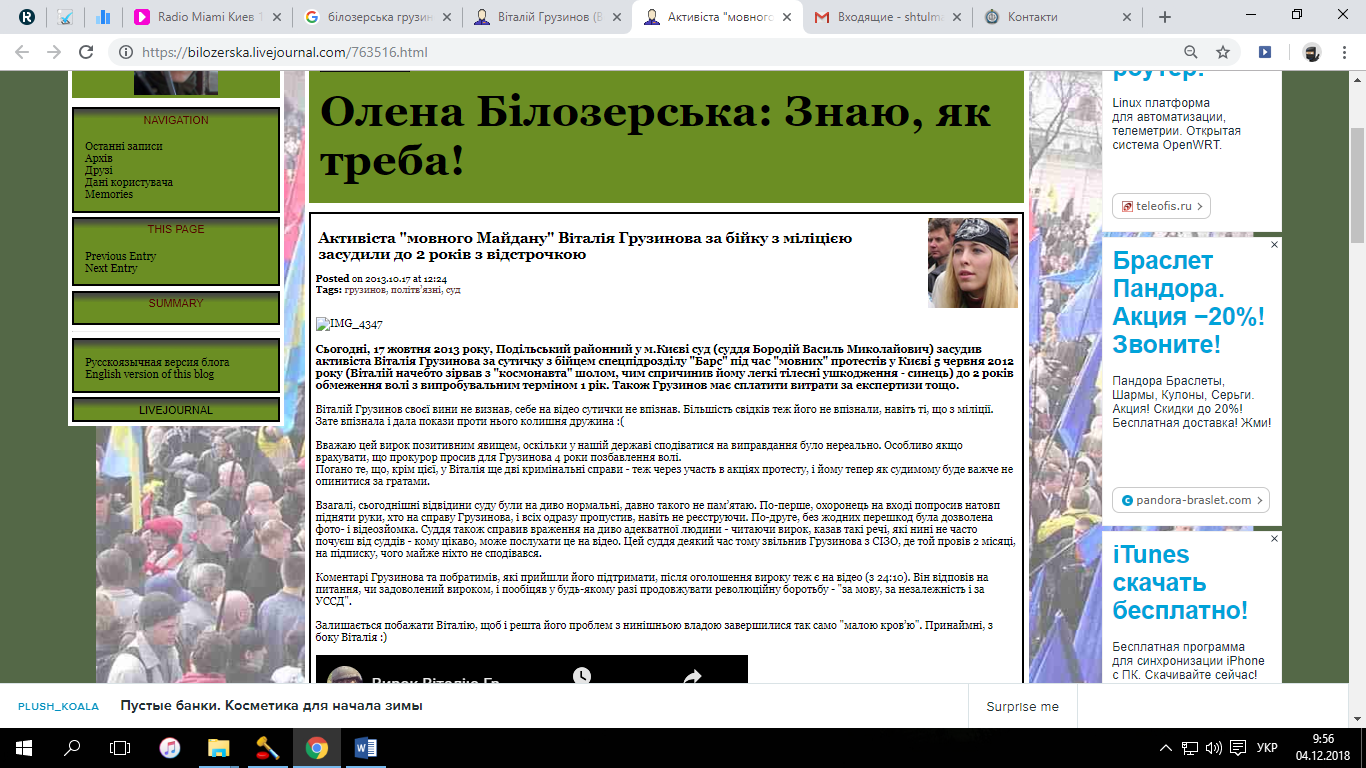 